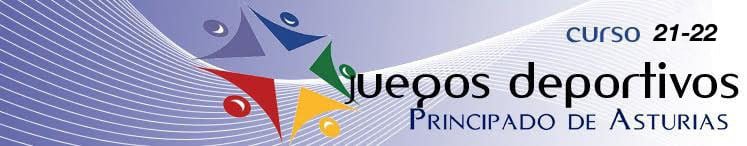 FASE REGIONAL  FUTBOL SALACATEGORIA ALEVINJORNADA 21 (21-05-2022)C.P. LA ERÍA 			1	COLEGIO INGLÉS				7	            									COLEGIO BUENAVISTA	           6	AMPA ANICETO SELA			7			C.P. HNOS. ARREGUI		7	C.P. BRAULIO VIGÓN			2														           						COLEGIO INMACULADA	7	7COLEGIO LOS ROBLES		2COLEGIO LOYOLA		0	C.P. CELESTINO MONTOTO		4					             	DESCANSA:  COLEGIO DOMINICASCLASIFICACIONEQUIPOSPTOS.J.G.E.P.G.F.G.C.C.P. HNOS. ARREGUI5219171110636COL. LOS ROBLES461915139439COL. INMACULADA4519150411252COL. DOMINICAS3919130611458AMPA ANICETO SELA341911179469C.P. LA ERÍA251981106388COL. INGLÉS181960136894C.P. BUENAVISTA1520501559102C.P. BRAULIO VIGÓN151943124277COL. LOYOLA111932144599C.P. CEL. MONTOTO919231425108